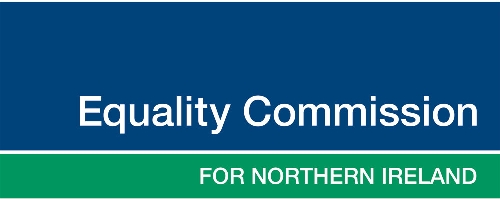 ARTICLE 55 REVIEWREPORT STRUCTURERevised September 2004Updated April 2014ORGANISATION NAME: 		REGISTRATION NUMBER:  	INTRODUCTIONWhat is an Article 55 Review?Under Article 55 of the Fair Employment and Treatment (NI) Order 1998 all registered concerns are required to complete at least once every three years a review of their employment composition and practices.  The purpose of the review is to let you as an employer determine whether or not you need to take action to ensure that Protestants and Roman Catholics are enjoying and are likely to continue to enjoy fair participation in employment in your concern.  You are required by law to have regard to the Fair Employment Code of Practice when carrying out your Article 55 Review. The Code includes detailed guidance on Article 55 Reviews at Section 6.3.  This report structure, which takes account of the guidance in the Fair Employment Code of Practice, has been prepared to assist you in completing the formal report of your Article 55 Review.  It includes a number of sections to assist you to review your employment pattern, trends and practices and to reach your own conclusions on fair participation, affirmative action and goals and timetables.  These form the core components of your Article 55 Review.When should the Article 55 Review report be returned to the Equality Commission?Unlike your annual monitoring return there is no requirement to submit your Article 55 Review report to the Equality Commission by a specific date.  The Equality Commission has a duty to ensure that employers comply with their legal obligation to carry out Article 55 Reviews and in pursuance of this duty you may be requested to submit your Review report to the Equality Commission.  It is therefore very important that you complete your Review within the required period and that it is made available on request to the Equality Commission.What dates/period must the Article 55 Review cover?As with your annual monitoring returns to the Equality Commission, the dates/period covered by your Article 55 Review relate to the date you first registered with the Equality Commission.  This is known as your registration date.Article 55 Review completion date	Your first Article 55 Review must be completed not later than the third anniversary of your registration date.  Subsequent Reviews must be carried out at intervals of not more than three years after the previous Review.Period to be coveredTo give yourself the necessary time to complete a comprehensive Review, you should not wait until the completion date to begin work for the Review.The beginning and end of the period to be covered by the Article 55 Review should:coincide with dates of annual monitoring returns to the Equality Commissionfor a first Review, the beginning of the period should be your date of registration and the end of the period should be two years later.for a second, third or subsequent Review, the beginning of the period should be the end date of the last Review and the end should be three years later.What detail is required in the Article 55 Review report?This report structure is provided for guidance and should not be viewed as prescriptive.  As it is not possible to prepare a report structure which matches the circumstances in all concerns you may wish to amend it to suit your own organisation.  However, it is important that all of the main elements as outlined in the “Contents Section” are covered.Some small concerns may not need to complete such a detailed analysis.  For larger complex organisations with more than one location, amendments to the structure of the report may be necessary.  If you would like to provide additional  simply insert extra pages or include as an appendix (e.g. Equal Opportunities Policy, Copies of Job Documentation etc.) Can I expand the scope of the Article 55 Review?Some employers may be interested in expanding the scope of their tri-annual Review to include a review of employment practices, patterns and trends across other equality categories such as gender, race and/or disability.  This is not a statutory requirement.Such a review is different from the Article 55 Review, in that under Article 55 of the Fair Employment and Treatment (NI) Order 1998 registered employers are required by law to carry out such a review, however any review of the workforce focusing on other categories, is purely voluntary.Fair employment legislation requires employers to collect monitoring  on community background and on gender. This  forms the basis for the review under Article 55 of employment patterns and trends. This means that your organisation will already have  on the gender composition of the workforce.  An analysis of this  would include considerations as to whether, for example there are particular job groups that are more likely to be filled by men or women, or whether part time employees are concentrated in particular job-groups. Based on these considerations you may then determine whether there are any positive action measures that would be appropriate.While it is not a legal requirement to monitor your workforce by race or disability, the relevant Codes of Practice recommend that you should do so.  If you do not monitor on grounds other than community background and gender you can contact the Equality Commission for advice on doing so.If you wish to broaden the scope of your review to include employment practices more generally or patterns and trends across the categories monitored by your organisation, the Equality Commission can offer you advice, assistance or feedback.How can I get advice or assistance on completing my Article 55 Review report?Advice on conducting an Article 55 Review is contained in:Section 6.3 of the Fair Employment Code of Practice.  Remember that the law requires you to take this guidance into account when completing your review.Equality Commission advisory booklet “Article 55 Review: A Guide for Employers”.Copies of these publications can be obtained free of charge from the Equality Commission.Equality Commission staff are also available to provide free and confidential advice and assistance.  This includes one-to-one advice and a programme of training seminars.Employment DevelopmentEquality Commission for Equality House7 – BT2 7DP	Enquiry Line:	028 90 890890	Tel:			028 90 500600				Email			edenquiries@equalityni.org	Fax:			(028) 90 238039	Textphone:  		(028) 90 500589The Equality Commission also provides a range of publications on all areas of discrimination law and equality for which we have responsibility – religious belief and political opinion; sex discrimination and equal pay; race; disability; sexual orientation; and the statutory duties on public authorities.                        A.	THE ORGANISATION1.	ORGANISATION NAME: 		REGISTRATION NUMBER:  	Briefly outline any relevant background  e.g. ownership, nature of business, locations, trade unions (where applicable).Period covered by this Review (please insert years)	 B.	ANALYSIS OF COMPOSITION OF WORKFORCEThis section has been designed to assist you to put together the  needed to review employment patterns and trends during the review period.In Table 1 enter the composition of your organisation’s workforce who normally worked 16 or more hours per week during this review period.                 				     (insert start date and end date of review period)In Table 2 enter the composition of your organisation’s workforce who normally worked less than 16 hours per week.In Table 3 enter the composition of male and female employees who normally worked 16 hours or more (F/T) at the end of this periodIn Table 4 enter the composition of the male and female employees who normally worked less than 16 hours (P/T) per week at the end of this review periodJob GroupsThe purpose of this section is to assist you to review the employment pattern in your main job groups.  Job groups should contain jobs which have similar content, wage rates and opportunities.The job groups noted in this report structure are examples of common job groups.  These job groups are taken broadly from groupings of the job categories used for annual fair employment monitoring returns.  It is important that the analysis in your review is appropriate to the nature of work being undertaken.  The job groups should be amended accordingly.To review patterns and trends since your last review it would be important to maintain the same job groups you used in your previous review(s).  This may not however be practicable if for example there have been organisational changes during the intervening period.  If you are in any doubt about this, please contact the Equality Commission.In Table 5 list the job titles and wage rates for each of your main job groups.Table 5:	Job GroupsIn Table 6 please enter the composition of employees who normally worked 16 hours or more per week in each of your main job groups at the beginning and end of the review period (as for Table 1).  Please insert appropriate dates in year column.          (insert start date and end date of review period)*	Please insert start date of this review period e.g.1998**	Please insert end date of this review period e.g. if the start date was 1998, the                                                             end date would be 2001In Table 7 enter the composition of employees who normally worked less than 16 hours per week in each of your main job groups during this review period (as for Table 2).Table 7:	Composition by Job Group*	Please insert start date of this review period e.g.1998**	Please insert end date of this review period e.g. if the start date was 1998, the                                                             end date would be 2001Review of employment patterns and trendsPlease comment on the representation of both communities and on any changes or trends in the overall employment pattern and in the job groups since the time of the last review taking account of:any organisational change (e.g. restructuring, relocation);extent of recruitment or redundancies since the last review;the effects of any affirmative action taken, or changes to employment practices and procedures you may have made.Analysis of composition by locationIn Table 8 enter the composition at each of your main locations, of employees who normally worked 16 hours or more per week, at the beginning and the end of the review period (as for Table 1)If you have a significant proportion of employees who normally worked less than 16 hours per week at any of your main locations you should analyse this  separately and insert additional tables.If you have more than one location employing more than 50 employees you should carry out a detailed review for each separate location.  If you are in any doubt about whether or not you should complete this section please contact the Equality Commission for help.            (insert start and end dates of review period)Analysis of pattern and trends by locationREVIEW OF WORKFORCE FLOWSRecruitment and selection – publicly advertised postsThe aim here is to analyse the pattern and trends of applicants for employment and their success in obtaining posts.In Table 9 list all recruitment exercises to fill posts which were publicly advertised during the review period. You may need to use continuation tables.  Alternatively, if you have collected this  in another way e.g. on computer or by maintaining a recruitment register of individual exercises, you may include a computer printout or the register as an appendix to this report.Table 9:	Individual recruitment exercises (publicly advertised) during the review period
If advertised in newspaper(s) please specify the newspaper(s) usedIn Table 10 enter the overall numbers and percentages for publicly advertised posts for each of the job groups.  You will have to collate  from Table 9 to do this.  Each year should correspond to a monitoring year with the first year beginning on the start date of the review period.For example:	If the review period is 2001 – 2004 		Year 1 is 2001/2002Year 2 is 2002/2003 Year 3 is 2003/2004      (Insert the start and end dates of the review period)Using the  collected in Tables 9 and 10 you should now calculate and enter in Table 11 the overall success rates for Protestants and Roman Catholics for each job group over the three years of the review period.The success rate is the number of appointees expressed as a percentage of applicants. For example:	In the management group in Year 1 there were 100 Protestant and 50 Roman Catholic applicants and there were 10 Protestant and 10 Roman Catholic appointees.The Protestant success rate 		=	10 	= 	0.1 	= 	10%    	    	100the Roman Catholic success rate	=   	10 	= 	0.2 	= 	20%				                	50Table 11:	Overall success rates in job groupsPatterns and trends – individual exercisesYou should examine closely the details of individual recruitment exercises in Table 9 before completing the following questions.Patterns, trends and success rates in job groupsYou should examine closely the details of the overall pattern of recruitment and success rates in the various job groups (Tables 10 and 11) before completing the following.PromotionsYou should consider as promotions those posts which were filled internally without any external advertisement.  Promotions would therefore include:those promoted through internal competitionthose promoted in other ways such as regarding, staff appraisal or management decision.If you are an employer who is required to monitor promotees under the new monitoring regulations and require assistance on how to record them in this review please contact the Equality Commission for help.In Table 12, list details of all promotions since the time of the last review.  You may need to use a continuation table or amend the table as required. 							  (insert start and end dates of review period)Promotions following internal competitionIn Table 13 provide  relating to all promotions which were filled as a result of internal competition.LeaversIn Table 14 enter the composition of those who have left the organisation’s employment since the time of the last review.       (insert start and end dates of review period)Please rank the reasons for people leaving the organisation’s employment in numerical order.  (e.g. the most common reason should be ranked as 1, the next most common as 2 etc.)TransfersIn Table 15, enter the composition of those who have been transferred within departments or across locations during the review period. In many organisations transfer is part of flexible working arrangements.  If you are in doubt about whether or not you should complete this section, please contact the Equality Commission for help.                (insert start and end dates of review period)Review of pattern and trendsD.	TRAININGThis section has been designed to assist you to put together the  needed to review access to training for employment in your concern and training of employees in your concern.  You should consider as training(i)	training for employees.  This does not include training to enable employees to do their jobs or re-training associated with new employment methods.  It does include training such as management development training, further education, or special skills training which would benefit employees in terms of career development.(ii)	training for those not employed by the organisation, such as trainees in Government funded training initiatives.  If you do not have monitoring  on such trainees, the T&EA may be able to help.any training provided under Articles 72 and 76 of the Fair Employment and Treatment (NI) Order 1998.  These are specific forms of affirmative action protected under the Order. If you had a significant proportion of your workforce working less than 16 hours per week during this review period you should also examine access to training for this group.In Table 16 enter the composition of those employees in your organisation who have received training which would be of benefit in terms of career development.In Table 17 please enter the composition of those persons, not employed by your organisation who have received training as part of a Government training initiative and specify the type of training scheme(s).  You should also complete the final section on affirmative action training.(insert dates of review period)Table 17:	Composition of those who have received training in your organisation as part of a Government training initiative during the review periodAffirmative Action training under Article 72 or Article 76 of the Fair Employment and Treatment (NI) Order 1998E.	EMPLOYMENT POLICIES, PRACTICES & PROCEDURESThis section has been designed to assist you to review policies, practices and procedures which have an impact on equality.  The purpose of this review is not simply to record what your employment policies, practices and procedures are but rather to enable you to identify where action for change may be necessary.  At the end of each section there is space for you to summarise your findings and any action points identified as a result of this review.Recruitment and promotion proceduresTo fully complete this part of your review you will need to:review your recruitment and promotion policies, procedures and practices to ensure that they comply with the recommendations included in Section 5.3 of the Fair Employment Code of Practice and;examine a sample of recruitment and promotion files to assess how your procedures have been implementedexamine the criteria used in selection for recruitment, promotion, training and redundancy to ensure that they are strictly job related, appropriate in every case and do not have an adverse impact on either community.The following questions have been designed to take you through the main stages in the recruitment and selection process and to focus on equality issues.  They should not be seen as prescriptive - you may wish to look more closely at other aspects of your procedures.You should consult Section 5.3 of the Fair Employment Code of Practice before completing the following.Please review the  on leavers and redundancy and comment below including any action points arising from this review.  In particular you should take action where you find that there is a disproportionate number of one community leaving the organisation for any reason or the selection criteria for redundancy are not appropriate or adversely impact on either community.F.	EQUALITY OF Table 18:	Equal opportunities training carried out during the review period* Communication/implementation of the organisation’s affirmative action planG.    ASSESSMENT OF FAIR PARTICIPATIONThe aim of this section is to allow you to assess if you need to take action in order to secure or maintain fair participation of Protestants and Roman Catholics in your organisation.  This is the primary purpose of your review and it must be clearly addressed.Article 55(1) of the Fair Employment and Treatment (NI) Order 1998 makes it clear that employers’ reviews are “for the purposes of determining whether members of each community are enjoying, and are likely to continue to enjoy, fair participation in employment in the concern”This section has been designed to assist you to assess the situation concerning fair participation of both Protestants and Roman Catholics in employment in your concern.  The tables are a guide and should be amended or additional ones inserted, where appropriate, to reflect the structure of your organisation.  This may be necessary where you employ a significant proportion of employees who normally work less than 16 hours per week or where you have employees at a number of different locations.A further step by step guide to assist you in making an assessment of fair participation has been included in Appendix 1.  This includes detailed guidance on defining catchment areas and the availability of both communities in these catchment areas.Please complete Tables 19 and 20 taking account of the guidance in Appendix 1 Table 19:	Catchment areas and comparators  -  using year 3  and excluding non-determinedTable 20:	Assessment of fair participationTaking account of the  collected in Table 19 complete the following for each job group by ticking one appropriate box in each case.H.	AFFIRMATIVE ACTIONIn this section you should identify any affirmative action measures which you propose to take as a result of this Review.Remember if you have identified any under-representation of either community you must determine appropriate affirmative action to remedy the situation.While the Equality Commission encourages employers to develop affirmative action which best fits their own organisations there are some key areas in which it is common to identify affirmative action measures. Please complete the following indicating any affirmative action measures which you have already taken or you intend to take as a result of this Review.I.	GOALS AND TIMETABLES You should consider setting goals for applicants/appointees and your workforce.  You may wish to confine these to those particular job groups in which you believe there is a need to take affirmative action to secure or maintain fair participation.Table 21:	Applicants/Appointees for ____________________ job group(s)This organisation will aim to increase applicants/appointees from the Protestant/Roman Catholic* community to _______ % over the next _______ year(s).* Delete as appropriateTable 22:  WorkforceThis organisation will aim to increase the Protestant/Roman Catholic* proportion of the workforce in _________________________ job group (please specify) to ______________%* Delete as appropriatePlease add below any further  you would like to include as part of your Article 55 Review.This report has been completed by:YOUR VIEWS COUNTTo assist us in the preparation of future advisory materials, we would welcome feed-back from employers on the report structure for this review.Name of organisation:Was the report structure of practical value?		Yes 			NoHow would you rate the various sections of the report structure?  Please tick the appropriate boxesAPPENDIX 1MAKING AN ASSESSMENT OF FAIR PARTICIPATIONSTEP 1   -   Define catchment areasThe catchment area is the area from which you would reasonably be expected to recruit.  You should define a catchment area for each job group.Generally, the catchment area is closely related to your location and any skills, qualifications or experience required for the job but there are a number of other factors which you should take into account.  These are:requirements to undertake shift work/unsociable hours or to work at more than one locationlevels of pay and hours workedtravelling conditions e.g. if public transport is infrequent or non-existent, this may limit some jobs to those in the immediate areasupply and demand - when jobs are in short supply people may be prepared to travel greater distancesany  you may have on the residence pattern of applicants - but remember to take account of any “chill” factorsany other relevant factorsFor example: - for a senior management post the catchment area would be Northern Ireland while for a basic manual post the catchment area may be the local district council area or the travel to work area.STEP 2   -   Identify comparatorsThe comparator is the availability of members of each community within the catchment area.  You should identify a suitable comparator for each job group.For each job group you should consider the composition of:the economically active populationthe unemployedschool leavers/younger populationsthose with the necessary skills and/or qualificationsYou should decide on the most appropriate comparator taking into account the nature of the job.Generallyfor jobs which do not require special skills or experience you should take into account the composition of both the economically active population and the unemployedfor jobs requiring specific qualifications, skills or experience you should take into account the composition of the younger population and/or those with the required skills.Appendix 2 includes  on labour availability i.e. the religious composition of those available for work in each District Council Area, Travel to Work Area and in  as a whole.STEP 3  -  Compare composition of workforce and applicants with appropriate comparator to enable you to make an assessment of fair participation.Compare the composition of the workforce and applicants by job group with the comparators identified at Step 2.APPENDIX 2LABOUR AVAILABILITY - ECONOMICALLY ACTIVE AND UNEMPLOYEDThe tables in this Appendix present  which you should find useful when assessing the religious breakdown of the workforce in your catchment area.  All of the  has been derived from the Summary Report of the Northern Ireland 2011 Population Census.  The  is provided at a  level and for District Council and travel to work areas.  Travel to work areas are made up from a number of District Council Areas.  For example, the Belfast Travel to Work Area is made up of 10 District Council Areas in the Greater Belfast area.Table A:  	includes  on the community composition of economically active persons aged 16-74 by District Council Area and travel to work area.  The figures for the economically active include those individuals unemployed and actively seeking work.Table B:		provides  on the community composition of unemployed persons for each District Council Area and travel to work area throughout .  For many basic posts many applications will be drawn from those currently unemployed.  Employers should therefore have regard to the composition of the unemployed when assessing the proportions of each community you would reasonably expect to obtain for these posts.Table C:	provides information on the community composition of economically active persons aged 16 to 74 by Standard Occupational Classification group.Table D:	provides information on the community composition of economically active persons aged 16 to 74 by the highest level of academic qualification.TABLE A: 	Percentages of Protestant, Roman Catholics (Community Background: Religion or Religion brought up in) and those of Other Religions and No Religion for Economically Active Persons aged 16-74 years by District Council Area Note:You should give consideration to which groupings of District Council Areas (DCAs) best approximate the catchment area for the type of employment being considered.  To assist the reader we have also grouped the DCAs in the table below to approximate the Travel to Work Areas (in capitalised bold) identified from Census 2001 data .  It should be noted that these groupings are only an approximation as Census 2011 data on Travel to Work Areas is not yet available and DCAs do not correspond directly to Travel to Work Areas (TTWA) - for example, Ballymena TTWA a small portion of Moyle and Ballymoney DCA as well as Ballymena DCA. (Table A continued on next page)Table A (continued)Notes: 	1.	Source: Census 2011 (Table DC2626NI)	2.	‘Economically active’ relates to whether or not a person who was aged 16 to 74 was working or looking for work in the week before the Census.	3.	‘Total’ includes all those whose Community Backgrounds were ‘Catholic’ or ‘Protestant and Other Christian’ or ‘Other Religion’ or ‘No Religion’.4.	Square bracket ‘[%’] percentages are a percentage of total Catholics and Protestants only. Round bracket percentages ‘(%’) are a percentage of the overall ‘Total’ of all economically active persons aged 16-74 years.	TABLE B: 	Percentages of Protestant, Roman Catholics (Community Background: Religion or Religion brought up in) and those of Other Religions and No Religion for Unemployed Persons aged 16-74 years by District Council Area.Note:You should give consideration to which groupings of District Council Areas (DCAs) best approximate the catchment area for the type of employment being considered.  To assist the reader we have also grouped the DCAs in the table below to approximate the Travel to Work Areas (in capitalised bold) identified from Census 2001 data .  It should be noted that these groupings are only an approximation as Census 2011 data on Travel to Work Areas is not yet available and DCAs do not correspond directly to Travel to Work Areas (TTWA) - for example, Ballymena TTWA includes a small portion of Moyle and Ballymoney DCA as well as Ballymena DCA. (Table B continued on next page)Table B (continued)Notes: 	1.	Source: Census 2011 (Table DC2626NI)	2.	‘Total’ includes all those whose Community Backgrounds were ‘Catholic’ or ‘Protestant and Other Christian’ or ‘Other Religion’ or ‘No Religion’.2.	Square bracket ‘[%’] percentages are a percentage of total Catholics and Protestants only. Round bracket percentages ‘(%’) are a percentage of the overall ‘Total’ of all economically active persons aged 16-74 years.APPENDIX 3AFFIRMATIVE ACTION AND GOALS AND TIMETABLESThe Fair Employment Code of Practice describes affirmative action as “a mechanism for change”.  If you have concluded that action is needed to secure or maintain fair participation you must determine appropriate affirmative action to remedy the situation.  The Code of Practice also strongly recommends that you set complementary goals and timetables where you consider that affirmative action is necessary.This Appendix includes notes on affirmative action and goals and timetables to guide you in completing this very important aspect of your review.AFFIRMATIVE ACTIONWhile the Equality Commission encourages employers to develop affirmative action which best fits their own organisations there are some key areas in which it is common to identify affirmative action measures.These are:Equal Opportunities Policies and ProceduresAction may include:re-affirmation/review of equal opportunities policy;allocation of responsibility for equal opportunities issues to a senior member of management;allocation of responsibility to management and supervisory staff;communication - equal opportunities awareness training for all staff.The Working EnvironmentAction to ensure that there is a harmonious working environment such as:development of a policy and procedure for dealing with harassment;reviewing disciplinary procedures to ensure that discrimination and harassment are covered;seeking to agree a Joint Declaration of Protection with trade unions;communication – sectarian harassment awareness training.Employment PracticesAction to bring all employment practices and procedures into line with the recommendations of the Fair Employment Code of Practice such as:revising job documentation and record keeping;developing guidelines for those involved in selection;training for panel members;cross community representation on selection panels;reviewing internal promotion practices;reviewing redundancy procedures.TrainingAction to:ensure that employees of both communities are being provided with opportunities to realise their full potential,Outreach MeasuresAction to positively encourage under-represented groups to apply for employment, promotion or to participate in training or non-employment activities such as:using a “welcoming” statement in public advertisements;developing links with influential individuals, community organisations, schools or job clubs, from the under-represented community;targeting sponsorship of community events and/or competitions at the under-represented community;offering work experience and tours of the company or advice on job hunting to groups from the under-represented community;undertaking religion specific training for potential employees in accordance with Article 76 of the legislation;target training either internal or external under Article 73 of the legislation;assisting the recruitment and selection of persons not in employment in accordance with Article 75 of the legislation.Further guidance on affirmative action can be found in:The Fair Employment Code of Practice andThe Equality Commission publication ‘Taking Affirmative Action: A Guide for Employers’Note:	If you are involved in or considering the recruitment of unemployed persons, undertaking religion specific training or affirmative action training, you should contact the Equality Commission for advice or approval as necessary.GOALS AND TIMETABLESIf you have concluded that affirmative action measures are necessary to secure or maintain fair participation you are strongly recommended to consider setting numeric goals and timetables for applicants, appointees and the workforce.It is common for employers to set targets for business activities against which they can measure how effective they have been.  The same principle applies to affirmative action.  Goals and timetables are set to assist in the evaluation of the success of affirmative action programmes.  They are designed as targets to aim for within a specified time period.It is very important to stress that goals and timetables are consistent with the principle of appointing the best person for the job.  They are not quotas.  Quotas reserve jobs for people simply on the basis of their community background.  This is unlawful in .  Under no circumstances should employers attempt to meet goals by unlawful means.Employers who have not met targets cannot be criticised for failing to do so - as long as good faith efforts have been made to meet them.  Where targets are not met there might be a need to amend the affirmative action programme or to revise the targets in light of experience.Targets should be realistic and challenging, provide a meaningful indicator of progress and include;goals and timetables for applicants and appointees;goals for the overall workforce.In considering the level of goals employers should consider:the proportion of the under-represented group in the job group/location;the percentage availability of that group as determined following a consideration of the composition of its relevant labour market (see Table 19 on page 49).In considering timetables:for applicants and appointees employers should set time periods e.g. 1 year/2 years within which they would expect affirmative action to produce results;for the workforce employers may wish to give an indication of the progress to be made within a particular time period.  The Equality Commission recognises that in many cases it is difficult to set timetables for achieving changes in overall workforces since the rate of progress is influenced to a large extent by labour turnover and recruitment rates which are difficult to predict.CONTENTSCONTENTSPageINTRODUCTION3A.	THE ORGANISATION7B.	ANALYSIS OF COMPOSITION OF WORKFORCE8Overall workforceMain job groupsMain locationsC.	REVIEW OF WORKFORCE FLOWS18Recruitment and selectionPromotionsLeaversTransfersD.	TRAINING31REVIEW OF EMPLOYMENT POLICIES, PRACTICESAND PROCEDURES34Recruitment and promotion proceduresLeavers and redundancyTransfersTrainingF.	EQUALITY OF 44G.	ASSESSMENT OF FAIR PARTICIPATION48H.	AFFIRMATIVE ACTION	51I.	GOALS AND TIMETABLES56YOUR VIEWS COUNT58APPENDIX 1		Making an assessment of fair participationAPPENDIX 2		Labour availabilityAPPENDIX 3		Affirmative action and goals and timetables from                            toYesNo4.Did you seek advice from the Equality Commission concerning the completion of any previous review(s)?Was any previous review(s) submitted to the Equality Commission?Did you have follow up discussions with the Equality Commission following completion of any previous review(s)?If you have answered Yes, to any of these questions please comment providing relevant datesIf you have answered Yes, to any of these questions please comment providing relevant datesIf you have answered Yes, to any of these questions please comment providing relevant datesTable 1:Composition of the workforce who normally worked 16 or more hours per Composition of the workforce who normally worked 16 or more hours per Composition of the workforce who normally worked 16 or more hours per Composition of the workforce who normally worked 16 or more hours per Composition of the workforce who normally worked 16 or more hours per week in the period from     toTable 2:Composition of workforce who normally worked less than 16 hours per week during the review periodTable 3:Composition of the workforce who normally worked 16 or more hours per Composition of the workforce who normally worked 16 or more hours per Composition of the workforce who normally worked 16 or more hours per week by sex   (insert end date of review period)    Table 4:Composition of the workforce who normally worked less than 16 hours Composition of the workforce who normally worked less than 16 hours Composition of the workforce who normally worked less than 16 hours per week by sex   (insert end date of review period)    Job GroupJob Titles IncludedWage RatesManagement & Professional(SOC 1-3)Management & Professional(SOC 1-3)Management & Professional(SOC 1-3)Administrative &Secretarial(SOC 4)Administrative &Secretarial(SOC 4)Administrative &Secretarial(SOC 4)Skilled Trades(SOC 5)Skilled Trades(SOC 5)Skilled Trades(SOC 5)Manual(SOC 6-8)Manual(SOC 6-8)Manual(SOC 6-8)Other(SOC 9)Other(SOC 9)Other(SOC 9)Table 6:Composition by Job Group from to1.On the basis of the  in the preceding Tables, since the last review(s) has there been any change in:On the basis of the  in the preceding Tables, since the last review(s) has there been any change in:On the basis of the  in the preceding Tables, since the last review(s) has there been any change in:YesNothe overall number of employeesthe Protestant and Roman Catholic proportionsthe employment pattern among men and womenthe overall numbers employed in any of the main job groupsthe Protestant and Roman Catholic proportions in any of the main job groups2.Is there any evidence that Protestants or Roman Catholics are well represented in one job group but not in another?Please comment: YesNoIs there evidence that Protestants or Roman Catholics are represented in different proportions between those who normally worked 16 hours or more per week and those who normally worked less than 16 hours per week during this period?Please comment:  Please comment:  Table 8:Composition by location from to5.Since the last review, has there been any change in: 	YesNothe overall number employed at any of the location(s)the Protestant and Roman Catholic proportions at any location(s)6.Is there any evidence that Protestants/Roman Catholics are well represented at one location but not at another?Please comment on the representation of both communities and any changes or trends in the employment pattern by location since the time of the last reviewPlease comment on the representation of both communities and any changes or trends in the employment pattern by location since the time of the last reviewPlease comment on the representation of both communities and any changes or trends in the employment pattern by location since the time of the last review   Yes	NoNo7.Is there any evidence that Protestants and Catholics are represented in different proportions between those who normally worked 16 hours or more per week and those who normally worked  less than 16 hours per week at the different locationsIf you have answered Yes, please comment:Table 10:Overall recruitment in job groups in the period fromtoSUCCESS RATESSUCCESS RATESSUCCESS RATESSUCCESS RATESSUCCESS RATESSUCCESS RATESSUCCESS RATESSUCCESS RATESSUCCESS RATESJob GroupYEAR 1YEAR 1YEAR 2YEAR 2YEAR 3YEAR 3YEAR 4YEAR 4Job GroupProtRCProtRCProtRCProtRCManagement & ProfessionalAdministrative & SecretarialSkilled TradesManualOther1.Are there any particular exercises:YesNowhich attracted a low number of applicants from the Protestant community?Which attracted a low number of applicants from the Roman Catholic community?2.Is there any difference in the pattern of applicants for permanent and temporary posts?3.Are there any individual exercises where one community appears to have fared less well at any stage of selection?Are there any individual exercises where one community appears to have fared less well at any stage of selection?Are there any individual exercises where one community appears to have fared less well at any stage of selection?Management & ProfessionalAdministrative & SecretarialSkilled TradesManualOtherIf you have answered Yes to any of the above questions, please comment: 4.Is there any evidence of change in the proportion of applicants from each community since the time of the last review?YesNoManagement & ProfessionalAdministrative & SecretarialSkilled TradesManualOther5.Is there any evidence that either community has been less successful in obtaining posts in any of the job groups?YesNoManagement & ProfessionalAdministrative & SecretarialSkilled TradesManualOtherIf you have answered Yes to any of the above questions, please comment:Table 12:Composition of all promotees during the period from toTable 13:Composition of applicants and promotees resulting from internal competitions YesNo6.On the basis of the  in Tables 12 and 13 is there any evidence that one community is less successful than the other in obtaining promotions?7.Are there any differences in the composition of those promoted for any job group?Are there any differences in the composition of those promoted for any job group?Are there any differences in the composition of those promoted for any job group?Management & ProfessionalAdministrative & SecretarialSkilled Trades/ManualOtherYesNo8.Is there any evidence that one community is more likely to be promoted by any particular method than another?9.Does the composition of those who applied for promotion reflect the composition of those in the internal “feeder” job group?Management & ProfessionalAdministrative & SecretarialSkilled Trades/ManualOther10.If any of the posts had been externally advertised, would you have expected the community background of applicants to be different?Management & ProfessionalAdministrative & SecretarialSkilled Trades/ManualOther11.Is there any evidence that one community is less successful than the other in internal competitions for promotion in any of the job groups?Management & ProfessionalAdministrative & SecretarialSkilled Trades/ManualOtherIf you have answered Yes to any of these questions please comment:Table 14:Leavers and reasons for leaving from  toVoluntaryVoluntaryRedundantRetiredRetiredDismissedContract ExpiredContract ExpiredYesNo12.Is there any evidence that one community is more likely to leave than anotherIs there any evidence that one community is more likely to leave than anotherIs there any evidence that one community is more likely to leave than anotherIs there any evidence that one community is more likely to leave than anotherIf Yes, please comment:Table 15:Transfers during the period from  toYesNo13.Is there any evidence that either community is less likely to benefit from transfers within the concern?   If you have answered Yes to the above question please comment:Table 16:Composition of employees who have received training from toYesNo1.Have you provided any affirmative action training under Article 72 or Article 76 of the Fair Employment and Treatment (NI) Order 1998?        If Yes, please describe the scheme(s) and the number of trainees in each case:If Yes, please describe the scheme(s) and the number of trainees in each case:If Yes, please describe the scheme(s) and the number of trainees in each case:On the basis of the  in Table 162.Is there any evidence that:either community is less likely than the other to	have access to training and development opportunities?either community is less likely than the other to avail of training and development opportunities?If you have answered Yes to any of these questions please comment:If you have answered Yes to any of these questions please comment:If you have answered Yes to any of these questions please comment:On the basis of the  in Table 17On the basis of the  in Table 17YesNo3.Is there any evidence that either community is less successful in obtaining training opportunities sponsored by the organisation?If you have answered Yes to Q3 please commentIf you have answered Yes to Q3 please commentIf you have answered Yes to Q3 please commentJob documentationJob documentationJob documentationJob documentationJob documentationJob documentationJob documentationJob documentationJob documentationRecruitmentRecruitmentRecruitmentInternal PromotionsInternal PromotionsInternal PromotionsAlwaysSometimesNeverAlwaysSometimesNever1.Have job descriptions been prepared?2.Have personnel specifications been prepared?3.Do you use standard application forms?AdvertisingAdvertisingAdvertisingAdvertisingAdvertisingAdvertisingAdvertisingAdvertisingRecruitmentRecruitmentPromotionPromotionPromotionYesNoYesNo4.When recruiting, does your organisation advertise all vacancies for employment widely, ensuring members of both communities are aware of them?  (e.g. via press, T&EA, others etc)5.Are informal methods (e.g. ‘word of mouth’) ever used as a main or sole source of applicants?6.Have you used any procedures by which applicants are mainly or wholly identified through restricted groups?  (paragraph 5.3.5 of Code of Practice)If Yes, has this resulted in a disproportionately high number of one community coming forward?7.Do you use an Equal Opportunity Statement in job advertisements?Do you use an Equal Opportunity Statement in job advertisements?Do you use an Equal Opportunity Statement in job advertisements?Do you use an Equal Opportunity Statement in job advertisements?AlwaysSometimesNeverRecruitmentPromotionWhat statement(s) do you generally use?RecruitmentPromotion8.Has a statement specifically encouraging applicants from any under-represented community been included in any job advertisements?Has a statement specifically encouraging applicants from any under-represented community been included in any job advertisements?Has a statement specifically encouraging applicants from any under-represented community been included in any job advertisements?Has a statement specifically encouraging applicants from any under-represented community been included in any job advertisements?AlwaysSometimesNeverRecruitmentPromotionWhat statement(s) do you generally use?RecruitmentPromotion9.Which of the following are used when advertising positions?Which of the following are used when advertising positions?Which of the following are used when advertising positions?Which of the following are used when advertising positions?Which of the following are used when advertising positions?Province wide paperslocal papersT&EAother agenciesManagement & ProfessionalAdministrative & SecretarialSkilled TradesManualOtherYesNo10.Having examined the applicant  in your review of workforce flows are you satisfied that your existing practice is encouraging the widest possible field of applicants?Having examined the applicant  in your review of workforce flows are you satisfied that your existing practice is encouraging the widest possible field of applicants?Having examined the applicant  in your review of workforce flows are you satisfied that your existing practice is encouraging the widest possible field of applicants?Shortlisting/Interviewing panels Shortlisting/Interviewing panels Shortlisting/Interviewing panels Shortlisting/Interviewing panels Shortlisting/Interviewing panels Shortlisting/Interviewing panels Shortlisting/Interviewing panels Shortlisting/Interviewing panels Shortlisting/Interviewing panels Shortlisting/Interviewing panels Shortlisting/Interviewing panels Shortlisting/Interviewing panels Shortlisting/Interviewing panels RecruitmentRecruitmentRecruitmentRecruitmentRecruitmentPromotionsPromotionsPromotionsPromotionsPromotionsAlwaysSometimesSometimesNeverNeverAlwaysAlwaysSometimesSometimesNever  11.Do you ensure that selection panels are comprised of two or more people?  12.Do you ensure that where practicable  there is cross community representation on selection panels?  13.Do you ensure that the same panel is used at shortlisting and interview?14.Are all members of selection panels provided with training/guidance on:Are all members of selection panels provided with training/guidance on:Are all members of selection panels provided with training/guidance on:Are all members of selection panels provided with training/guidance on:Are all members of selection panels provided with training/guidance on:Are all members of selection panels provided with training/guidance on:Are all members of selection panels provided with training/guidance on:Are all members of selection panels provided with training/guidance on:Are all members of selection panels provided with training/guidance on:YesYesNoselection methods?selection methods?selection methods?selection methods?selection methods?selection methods?selection methods?selection methods?selection methods?the Fair Employment legislation and its implications?the Fair Employment legislation and its implications?the Fair Employment legislation and its implications?the Fair Employment legislation and its implications?the Fair Employment legislation and its implications?the Fair Employment legislation and its implications?the Fair Employment legislation and its implications?the Fair Employment legislation and its implications?the Fair Employment legislation and its implications?the Fair Employment Code of Practice?the Fair Employment Code of Practice?the Fair Employment Code of Practice?the Fair Employment Code of Practice?the Fair Employment Code of Practice?the Fair Employment Code of Practice?the Fair Employment Code of Practice?the Fair Employment Code of Practice?the Fair Employment Code of Practice?the Company’s Equal Opportunity Policy?the Company’s Equal Opportunity Policy?the Company’s Equal Opportunity Policy?the Company’s Equal Opportunity Policy?the Company’s Equal Opportunity Policy?the Company’s Equal Opportunity Policy?the Company’s Equal Opportunity Policy?the Company’s Equal Opportunity Policy?the Company’s Equal Opportunity Policy?15.Do members of selection panels meet formally before shortlisting and interview to decide:Do members of selection panels meet formally before shortlisting and interview to decide:Do members of selection panels meet formally before shortlisting and interview to decide:Do members of selection panels meet formally before shortlisting and interview to decide:Do members of selection panels meet formally before shortlisting and interview to decide:Do members of selection panels meet formally before shortlisting and interview to decide:Do members of selection panels meet formally before shortlisting and interview to decide:Do members of selection panels meet formally before shortlisting and interview to decide:Do members of selection panels meet formally before shortlisting and interview to decide:Do members of selection panels meet formally before shortlisting and interview to decide:Do members of selection panels meet formally before shortlisting and interview to decide:Do members of selection panels meet formally before shortlisting and interview to decide:RecruitmentRecruitmentRecruitmentRecruitmentRecruitmentPromotionPromotionPromotionYesYesNoNoNoYesNoNoon relevant and appropriate criteria (e.g. qualifications, experience etc) to be used in the selection process?on relevant and appropriate criteria (e.g. qualifications, experience etc) to be used in the selection process?on relevant and appropriate criteria (e.g. qualifications, experience etc) to be used in the selection process?on the importance to be given to each factor at each stage of selection?on the importance to be given to each factor at each stage of selection?on the importance to be given to each factor at each stage of selection?16.Do interview panels meet formally to agree the structure and conduct of interviews?Do interview panels meet formally to agree the structure and conduct of interviews?Do interview panels meet formally to agree the structure and conduct of interviews?17.Are marking systems used at interview?Are marking systems used at interview?Are marking systems used at interview?RecruitmentRecruitmentPromotionPromotionYesNoYesNo18.Do these reflect the criteria for the job?19.Are weightings used to rank the importance of the various criteria?20.Can these weightings be justified?Shortlisting Records 21.Have the following formal records been retained:RecruitmentRecruitmentRecruitmentPromotionsPromotionsPromotionsAlwaysSometimesNeverAlwaysSometimesNeverJob description specificationApplication formsNotes of panel meetingsShortlisting criteriaReason for selection or rejection of individual applicantsInterview Records 22.Have the following formal records been retained:Have the following formal records been retained:Have the following formal records been retained:Have the following formal records been retained:Have the following formal records been retained:Have the following formal records been retained:Have the following formal records been retained:Have the following formal records been retained:Have the following formal records been retained:RecruitmentRecruitmentRecruitmentPromotionsPromotionsPromotionsAlwaysSometimesNeverAlwaysAlwaysSometimesNeverNotes of panel meetingsInterview questionsIndividual interviewer’s assessmentsPanel decisionSelection Criteria To complete this part of the review you will need to :examine job documentation and records maintained of the selection process and examine the  in your review of workforce flows on the composition of those shortlisted and appointedTo complete this part of the review you will need to :examine job documentation and records maintained of the selection process and examine the  in your review of workforce flows on the composition of those shortlisted and appointedTo complete this part of the review you will need to :examine job documentation and records maintained of the selection process and examine the  in your review of workforce flows on the composition of those shortlisted and appointedTo complete this part of the review you will need to :examine job documentation and records maintained of the selection process and examine the  in your review of workforce flows on the composition of those shortlisted and appointedTo complete this part of the review you will need to :examine job documentation and records maintained of the selection process and examine the  in your review of workforce flows on the composition of those shortlisted and appointedTo complete this part of the review you will need to :examine job documentation and records maintained of the selection process and examine the  in your review of workforce flows on the composition of those shortlisted and appointed23.Are you satisfied that selection criteria are:Are you satisfied that selection criteria are:Are you satisfied that selection criteria are:Are you satisfied that selection criteria are:Are you satisfied that selection criteria are:Are you satisfied that selection criteria are:RecruitmentRecruitmentPromotionPromotionYesNoYesNostrictly job-relatedappropriate in every casenot having an adverse impact on either communitySelection TestsSelection TestsSelection TestsSelection TestsSelection TestsSelection TestsSelection TestsYesNo24.Are tests used for any recruitment exercises?Are tests used for any recruitment exercises?Are tests used for any recruitment exercises?Are tests used for any recruitment exercises?25.Are you satisfied that all tests used are:	Are you satisfied that all tests used are:	Are you satisfied that all tests used are:	Are you satisfied that all tests used are:	appropriate to the jobappropriate to the jobappropriate to the jobappropriate to the jobdo not adversely impact on either communitydo not adversely impact on either communitydo not adversely impact on either communitydo not adversely impact on either communitymarked in a fair and consistent mannermarked in a fair and consistent mannermarked in a fair and consistent mannermarked in a fair and consistent mannersupervised by staff trained in their usesupervised by staff trained in their usesupervised by staff trained in their usesupervised by staff trained in their useOther Selection MethodsOther Selection MethodsOther Selection MethodsOther Selection MethodsOther Selection MethodsYesNo26.Have any other selection methods been used?    (e.g. random sampling)Have any other selection methods been used?    (e.g. random sampling)Have any other selection methods been used?    (e.g. random sampling)Have any other selection methods been used?    (e.g. random sampling)If Yes please list those used and why they were used?  Please comment on the outcome:If Yes please list those used and why they were used?  Please comment on the outcome:If Yes please list those used and why they were used?  Please comment on the outcome:If Yes please list those used and why they were used?  Please comment on the outcome:If Yes please list those used and why they were used?  Please comment on the outcome:If Yes please list those used and why they were used?  Please comment on the outcome:SummaryPlease consider all your answers to the above questions and comment below including any action points arising from this review.  Remember you will have to take action if you find that:procedures are not in line with the Fair Employment Code of Practice orprocedures have not been consistently followed orselection criteria are not appropriate or having an adverse impact on either communitySummaryPlease consider all your answers to the above questions and comment below including any action points arising from this review.  Remember you will have to take action if you find that:procedures are not in line with the Fair Employment Code of Practice orprocedures have not been consistently followed orselection criteria are not appropriate or having an adverse impact on either communitySummaryPlease consider all your answers to the above questions and comment below including any action points arising from this review.  Remember you will have to take action if you find that:procedures are not in line with the Fair Employment Code of Practice orprocedures have not been consistently followed orselection criteria are not appropriate or having an adverse impact on either communitySummaryPlease consider all your answers to the above questions and comment below including any action points arising from this review.  Remember you will have to take action if you find that:procedures are not in line with the Fair Employment Code of Practice orprocedures have not been consistently followed orselection criteria are not appropriate or having an adverse impact on either communitySummaryPlease consider all your answers to the above questions and comment below including any action points arising from this review.  Remember you will have to take action if you find that:procedures are not in line with the Fair Employment Code of Practice orprocedures have not been consistently followed orselection criteria are not appropriate or having an adverse impact on either communitySummaryPlease consider all your answers to the above questions and comment below including any action points arising from this review.  Remember you will have to take action if you find that:procedures are not in line with the Fair Employment Code of Practice orprocedures have not been consistently followed orselection criteria are not appropriate or having an adverse impact on either communityLeavers and redundancyLeavers and redundancyLeavers and redundancyLeavers and redundancyLeavers and redundancyLeavers and redundancyYesNo27.Do you monitor the composition of those who leave the organisation’s employment?Do you monitor the composition of those who leave the organisation’s employment?Do you monitor the composition of those who leave the organisation’s employment?28.Is there any evidence from the  on leavers that a disproportionately high number of either community have left for any reason?Is there any evidence from the  on leavers that a disproportionately high number of either community have left for any reason?Is there any evidence from the  on leavers that a disproportionately high number of either community have left for any reason?AlwaysSometimesSometimesNever 29.  Do you conduct exit interviews for leavers?YesNo30.Are leavers’ views on the provision of equal opportunities within the organisation requested on exit interview forms?Are leavers’ views on the provision of equal opportunities within the organisation requested on exit interview forms?Are leavers’ views on the provision of equal opportunities within the organisation requested on exit interview forms?31.Have any equal opportunities issues been identified as a result of exit interviews?Have any equal opportunities issues been identified as a result of exit interviews?Have any equal opportunities issues been identified as a result of exit interviews?If Yes, has any follow up action been taken? Please comment:If Yes, has any follow up action been taken? Please comment:If Yes, has any follow up action been taken? Please comment:If Yes, has any follow up action been taken? Please comment:If Yes, has any follow up action been taken? Please comment:YesNo32.Does the organisation have a formal written redundancy procedure?Does the organisation have a formal written redundancy procedure?Does the organisation have a formal written redundancy procedure?If No, do you have any plans to introduce a formal redundancy procedure?Please comment:If No, do you have any plans to introduce a formal redundancy procedure?Please comment:If No, do you have any plans to introduce a formal redundancy procedure?Please comment:If No, do you have any plans to introduce a formal redundancy procedure?Please comment:If No, do you have any plans to introduce a formal redundancy procedure?Please comment:33.Are you satisfied that your selection criteria for redundancy:Are you satisfied that your selection criteria for redundancy:YesNoare appropriate?are appropriate?do not adversely impact on either community?do not adversely impact on either community?34.Is length of service included as a selection criterion for redundancy?Is length of service included as a selection criterion for redundancy?If Yes, have you reviewed the use of length of service to assess if this adversely impacts on either community?If Yes, have you reviewed the use of length of service to assess if this adversely impacts on either community?If Yes, is there any evidence of adverse impact?If Yes, is there any evidence of adverse impact?Yes NoN/A35.Have you considered how the use of length of service in selection for redundancy might impact on any affirmative action measures you may be taking?36.Have you any plans to review the use of length of service as a selection criterion for redundancy?TransfersTransfersTransfersTransfersTransfers37.Does the organisation have:YesNoa written transfer policy?a written transfer policy?a written transfer procedure?a written transfer procedure?38.Having examined the  on transfers, are you satisfied that:Having examined the  on transfers, are you satisfied that:all staff are made fully aware of transfer opportunitiesall staff are made fully aware of transfer opportunitiesequal access is afforded to each communityequal access is afforded to each communityTrainingTrainingTrainingTraining for employeesTraining for employeesTraining for employees39.Does the organisation have:Does the organisation have:a written training and development policy?a written training and development policy?a written training and development procedure?a written training and development procedure?40.Having examined the  on training, are you satisfied that:Having examined the  on training, are you satisfied that:all staff have been made fully aware of training and development opportunities?all staff have been made fully aware of training and development opportunities?equal access to training is afforded to each community?equal access to training is afforded to each community?41.Is there any evidence that one community is not availing of training opportunities?Is there any evidence that one community is not availing of training opportunities?42.Do you plan to review your staff training and development policy/procedure?Do you plan to review your staff training and development policy/procedure?Training for persons not employed by the companyTraining for persons not employed by the companyYes         No43.Has the organisation participated in any Government training initiatives for groups not already employed in the workforce?44.Having examined the  on training are you satisfied that:training opportunities are advertised widely and suitably eligible and qualified persons are made aware and encouraged to applyopportunities are not limited or confined to one communityformal systematic and objective methods are in place for selecting those to avail of training opportunities45.Do you have a formal written policy relating to training opportunities provided by the Company?46.Do you have a formal written procedure relating to training opportunities provided by the Company?47.Do you plan to review your policy/procedures for selection for this type of training?Please review the  on transfers and training and comment below including any action points arising from this review.Consideration of equal opportunities within the organisationConsideration of equal opportunities within the organisationConsideration of equal opportunities within the organisationConsideration of equal opportunities within the organisationConsideration of equal opportunities within the organisationYesNoN/A1.Does your organisation have a written policy on equality of opportunity in ?2.Has overall responsibility for equal opportunities been allocated to a senior member of staff within the organisation?3.Is this stated in the Policy?4.Was the report of the organisation’s last review formally considered:at a senior level?by the Board of Directors?5.How often have equal opportunities issues been formally considered at a senior level since the time of the last review?:Twice YearlyMore Often  (Please Specify)Less Often   (Please Specify)YesNo6.Has the workforce been made aware of the organisation’s Equal Opportunities Policy?Please comment:Please comment:Please comment:Please comment:YesYesNoNo7.Are there recognised trade unions in the organisation?If Yes, which trade unions are recognised in the organisation?If Yes, which trade unions are recognised in the organisation?If Yes, which trade unions are recognised in the organisation?If Yes, which trade unions are recognised in the organisation?If Yes, which trade unions are recognised in the organisation?If Yes, which trade unions are recognised in the organisation?YesYes No NoN/A8.Have the findings of the last review been discussed with the trade unions?9.Has there been any consultation with trade unions concerning this review?10.Has there been any consultation with trade unions on any other equal opportunities issues?Please comment:Please comment:Please comment:Please comment:Please comment:Please comment:Action to ensure a harmonious working environmentAction to ensure a harmonious working environmentAction to ensure a harmonious working environmentAction to ensure a harmonious working environmentAction to ensure a harmonious working environmentAction to ensure a harmonious working environmentAction to ensure a harmonious working environmentYesYes NoN/A11.Has the organisation sought to agree a Joint Declaration of Protection with the trade unions?Has the organisation sought to agree a Joint Declaration of Protection with the trade unions?12.Has a Joint Declaration of Protection been agreed?Has a Joint Declaration of Protection been agreed?YesYes No13.Does the organisation have a written statement of policy on a harmonious working environment?Does the organisation have a written statement of policy on a harmonious working environment?If Yes, is this included in the Equal Opportunities Policy?If Yes, is this included in the Equal Opportunities Policy?14.Does the organisation have a policy statement on harassment? (distinct from the Equal Opportunities Policy)Does the organisation have a policy statement on harassment? (distinct from the Equal Opportunities Policy)15.Does the organisation have a specific procedure for dealing with harassment?Does the organisation have a specific procedure for dealing with harassment?Yes No16.Does the organisation’s Equal Opportunities Policy make it clear that:discrimination is a disciplinary offenceharassment is a disciplinary offence?17.Has the workforce been made aware of the organisation’s policy on a harmonious working environment?18.Has the workforce been made aware of the organisation’s policies and procedures on harassment?Equal opportunities trainingEqual opportunities trainingEqual opportunities trainingEqual opportunities trainingYes No19.Has the organisation provided any specific equal opportunities training?If Yes, please indicate by ticking the appropriate box(es) in Table 18.If Yes, please indicate by ticking the appropriate box(es) in Table 18.If Yes, please indicate by ticking the appropriate box(es) in Table 18.Good practice  in recruitment  & selectionTraining           to overcome sectarian harassment* Equality awarenessOther                  (please specify)ManagersSupervisorystaffEmployeesTrade union representatives20.Was training conducted by:YesNoNothe organisation?consultants?Equality Commission?other?If Other (please specify)If Other (please specify)If Other (please specify)If Other (please specify)Complaints of discrimination or harassmentComplaints of discrimination or harassmentComplaints of discrimination or harassmentComplaints of discrimination or harassmentComplaints of discrimination or harassmentYesYesNo21.During the review period have any complaints of discrimination or harassment been raised either through?internal procedures?the Fair Employment Tribunal?If Yes, what was the outcome?If Yes, what was the outcome?If Yes, what was the outcome?If Yes, what was the outcome?YesNo22.Has any action been taken following the conclusion of these complaints?If you have answered Yes to the above question please comment:If you have answered Yes to the above question please comment:If you have answered Yes to the above question please comment:Please consider the  collected in this section and comment below including any action points arising from this review.Please consider the  collected in this section and comment below including any action points arising from this review.Please consider the  collected in this section and comment below including any action points arising from this review.Job GroupWorkforce in line with comparatorWorkforce in line with comparatorApplicants in line with comparatorApplicants in line with comparatorJob GroupYesNoYesNoManagement & ProfessionalAdministrative & SecretarialSkilled TradesManualOtherWorkforce Workforce 1.Have you concluded for any job group in your workforce that:YesNoProtestant representation is lower than would be expected?Roman Catholic representation is lower than would be expected?representation of both communities is in line with what would be expected?Applicants for employmentApplicants for employmentApplicants for employmentApplicants for employment2.Have you concluded for applicants for any job group that:YesNoProtestant representation is lower than would be expected?Roman Catholic representation is lower than would be expected?representation of both communities is in line with what would be expected?If you have identified any areas of under-representation, either among those employed or applicants for employment, please identify the relevant job-group(s) and the community under-represented.If you have identified any areas of under-representation, either among those employed or applicants for employment, please identify the relevant job-group(s) and the community under-represented.If you have identified any areas of under-representation, either among those employed or applicants for employment, please identify the relevant job-group(s) and the community under-represented.3.Have you concluded for any job groups that:YesNofurther action is needed to secure fair participation?further action is needed to ensure fair participation is maintained?Please comment belowPlease comment belowPlease comment belowAFFIRMATIVE ACTION MEASURESAlready TakenPlannedNot PlannedNot ApplicableEqual Opportunities Policies and ProceduresEqual Opportunities Policies and ProceduresEqual Opportunities Policies and ProceduresEqual Opportunities Policies and ProceduresEqual Opportunities Policies and ProceduresAmend equal opportunities policiesAllocate overall responsibility for equal opportunities issues to a senior member of managementIntroduce training on equal opportunities policies/ procedures for:managers / supervisorsthe workforceConsult with trade union/employee representatives about your equal opportunities policies and proceduresAFFIRMATIVE ACTION MEASURESAlready TakenPlannedNot PlannedNot ApplicableThe Working EnvironmentThe Working EnvironmentThe Working EnvironmentThe Working EnvironmentThe Working EnvironmentReview disciplinary procedures to ensure that discrimination and harassment are coveredDevelop a separate policy and procedure on harassmentSeek to agree a Joint Declaration of Protection with trade unionsEmployment PracticesAmend/formalise practices and procedures for:recruitmentpromotionmend selection criteria related to employment / experience for:recruitmentpromotionReview seniority practices in relation to promotion End the use of internal methods as the sole means of promotion by publicly advertising all vacanciesIntroduce training on equal opportunities issues for those involved in:recruitmentpromotionAFFIRMATIVE ACTION MEASURESAlready TakenPlannedNot PlannedNot ApplicableIntroduce cross community representation on selection panelsIntroduce:monitoring of leaversexit interviews for all leaversAmend/develop a formal redundancy procedureReview the use of length of service as a selection criterion for redundancyAmend/introduce formal policies and procedures for:training of employeestransfer of employeesIntroduce monitoring of:training of employeestransfer of employeesOutreach Measures Outreach Measures Outreach Measures Outreach Measures Outreach Measures Action specifically targeted at under-represented groups Action specifically targeted at under-represented groups Action specifically targeted at under-represented groups Action specifically targeted at under-represented groups Action specifically targeted at under-represented groups Placing advertisements in newspapers read by the under-represented communityInclude a statement in public advertisements specifically welcoming applications from the:Protestant communityInclude a statement in public advertisements specifically welcoming applications from the:Roman Catholic communityAFFIRMATIVE ACTION MEASURESAlready TakenPlannedNot PlannedNot ApplicableInclude a statement in internal advertisements/ promotion notices specifically welcoming applications from the:Protestant communityRoman Catholic communitySpecifically target schools/community organisations to encourage applications for employment, training or work experience:Protestant community targetedRoman Catholic community targetedHold meetings with influential individuals or organisations to encourage applications for employment, training or work experience within the:Protestant community Roman Catholic community Circulate vacancies to job clubs/community organisations to encourage applications from the:Protestant community Roman Catholic community Target sponsorship of sports/youth/community events at any under-represented communityAFFIRMATIVE ACTION MEASURESAFFIRMATIVE ACTION MEASURESAFFIRMATIVE ACTION MEASURESYesYesNoNoConsideringConsideringEncouraging recruitment from those not in employmentEncouraging recruitment from those not in employmentEncouraging recruitment from those not in employmentTake action to recruit from those not in employment, in accordance with Article 75 of the Fair Employment and Treatment (NI) Order 1998.Take action to recruit from those not in employment, in accordance with Article 75 of the Fair Employment and Treatment (NI) Order 1998.Take action to recruit from those not in employment, in accordance with Article 75 of the Fair Employment and Treatment (NI) Order 1998.If Yes, please give details of action taken:   If Yes, please give details of action taken:   If Yes, please give details of action taken:   If Yes, please give details of action taken:   If Yes, please give details of action taken:   If Yes, please give details of action taken:   If Yes, please give details of action taken:   If Yes, please give details of action taken:   If Yes, please give details of action taken:   Religion Specific TrainingReligion Specific TrainingReligion Specific TrainingUndertake religion specific training in accordance with Article 76 of Fair Employment and Treatment (NI) Order 1998.Undertake religion specific training in accordance with Article 76 of Fair Employment and Treatment (NI) Order 1998.Undertake religion specific training in accordance with Article 76 of Fair Employment and Treatment (NI) Order 1998.Affirmative Action TrainingAffirmative Action TrainingAffirmative Action TrainingProvide affirmative action training under Article 72 of the Fair Employment and Treatment (NI) Order 1998.Provide affirmative action training under Article 72 of the Fair Employment and Treatment (NI) Order 1998.Provide affirmative action training under Article 72 of the Fair Employment and Treatment (NI) Order 1998.Note: If you have answered Yes or Considering to the above questions on encouraging recruitment from those not in employment, religious specific training or affirmative action training you should contact the Equality Commission for advice or approval, as necessary.If you have answered Yes or Considering to the above questions on encouraging recruitment from those not in employment, religious specific training or affirmative action training you should contact the Equality Commission for advice or approval, as necessary.If you have answered Yes or Considering to the above questions on encouraging recruitment from those not in employment, religious specific training or affirmative action training you should contact the Equality Commission for advice or approval, as necessary.If you have answered Yes or Considering to the above questions on encouraging recruitment from those not in employment, religious specific training or affirmative action training you should contact the Equality Commission for advice or approval, as necessary.If you have answered Yes or Considering to the above questions on encouraging recruitment from those not in employment, religious specific training or affirmative action training you should contact the Equality Commission for advice or approval, as necessary.If you have answered Yes or Considering to the above questions on encouraging recruitment from those not in employment, religious specific training or affirmative action training you should contact the Equality Commission for advice or approval, as necessary.If you have answered Yes or Considering to the above questions on encouraging recruitment from those not in employment, religious specific training or affirmative action training you should contact the Equality Commission for advice or approval, as necessary.If you have answered Yes or Considering to the above questions on encouraging recruitment from those not in employment, religious specific training or affirmative action training you should contact the Equality Commission for advice or approval, as necessary.AFFIRMATIVE ACTION MEASURESAFFIRMATIVE ACTION MEASURESAlready TakenAlready TakenPlannedPlannedNot PlannedNot PlannedNot ApplicableOther ActionOther ActionPlease Specify:Please Specify:Please Specify:Please Specify:Please Specify:Please Specify:Please Specify:Please Specify:Please Specify:1.Do you consider that as a result of this Review it is appropriate to set numeric goals and timetables for any job group:YesNoapplicants/appointeesthe workforceIf you have answered No, please comment:If you have answered No, please comment:If you have answered No, please comment:If Yes, please complete Table 21 and Table 22 identifying the numeric goals and timetables and the job group as appropriate.If Yes, please complete Table 21 and Table 22 identifying the numeric goals and timetables and the job group as appropriate.If Yes, please complete Table 21 and Table 22 identifying the numeric goals and timetables and the job group as appropriate.Very HelpfulHelpfulUnhelpfulAnalysis of composition of workforceReview of workforce flowsReview of training Review of employment policies, practices and procedures Equality of opportunity Assessment of fair participation Affirmative action Goals and timetables Which part of the report structure did you find most helpful?   Which part of the report structure did you find least helpful?What changes would you recommend?  Protestant and OtherChristian (including Christian related)Protestant and OtherChristian (including Christian related)Protestant and OtherChristian (including Christian related)Catholic (Roman Catholic)Catholic (Roman Catholic)Catholic (Roman Catholic)Catholic (Roman Catholic)Other ReligionOther ReligionOther ReligionOther ReligionOther ReligionOther ReligionNo ReligionNo ReligionTotal[%][%]No.[%]No.(%)(%)(%)No.No.No.(%)No.No.BALLYMENABallymena[75.2%]22,80822,808[24.8%][24.8%]7,5117,511(0.9%)(0.9%)(0.9%)274274274274(4.5%)1,42732,020BELFASTAntrim[54.9%]13,92213,922[45.1%][45.1%]11,43411,434(1.0%)(1.0%)(1.0%)284284284284(6.3%)1,72127,361Ards[85.4%]29,88629,886[14.6%][14.6%]5,0945,094(1.0%)(1.0%)(1.0%)397397397397(7.8%)2,99438,371Belfast[45.8%]55,16455,164[54.2%][54.2%]65,16765,167(1.9%)(1.9%)(1.9%)2,5012,5012,5012,501(7.4%)9,834132,666Carrickfergus[88.3%]15,66215,662[11.7%][11.7%]2,0692,069(1.0%)(1.0%)(1.0%)198198198198(8.5%)1,66719,596Castlereagh[72.5%]22,45622,456[27.5%][27.5%]8,5288,528(1.3%)(1.3%)(1.3%)454454454454(7.5%)2,54433,982Down[34.6%]11,11411,114[65.4%][65.4%]21,02921,029(0.6%)(0.6%)(0.6%)197197197197(3.9%)1,30833,648Larne[73.5%]11,02111,021[26.5%][26.5%]3,9703,970(0.6%)(0.6%)(0.6%)96969696(5.5%)87515,962Lisburn[61.7%]33,93233,932[38.3%][38.3%]21,10121,101(0.9%)(0.9%)(0.9%)555555555555(5.9%)3,47359,061Newtownabbey[72.9%]28,67628,676[27.1%][27.1%]10,64010,640(1.1%)(1.1%)(1.1%)472472472472(7.2%)3,07142,859North Down[82.8%]28,77228,772[17.2%][17.2%]5,9775,977(1.2%)(1.2%)(1.2%)482482482482(10.7%)4,23839,469TOTAL [61.8%]250,605250,605[38.2%][38.2%]155,009155,009(1.3%)(1.3%)(1.3%)5,6365,6365,6365,636(7.2%)31,725442,975COLERAINEBallymoney[66.8%]9,4659,465[33.2%][33.2%]4,6944,694(0.6%)(0.6%)(0.6%)91919191(3.3%)49014,740Coleraine[69.0%]18,09518,095[31.0%][31.0%]8,1258,125(0.9%)(0.9%)(0.9%)252252252252(4.8%)1,32327,795Moyle[38.2%]2,9062,906[61.8%][61.8%]4,7104,710(0.5%)(0.5%)(0.5%)36363636(2.4%)1857,837TOTAL [63.5%]30,46630,466[36.5%][36.5%]17,52917,529(0.8%)(0.8%)(0.8%)379379379379(4.0%)1,99850,372CRAIGAVONArmagh[50.7%]14,16814,168[49.3%][49.3%]13,76913,769(0.6%)(0.6%)(0.6%)179179179179(2.7%)79528,911Craigavon[51.3%]21,82121,821[48.7%][48.7%]20,71720,717(0.9%)(0.9%)(0.9%)393393393393(4.6%)2,07845,009TOTAL [51.1%]35,98935,989[48.9%][48.9%]34,48634,486(0.8%)(0.8%)(0.8%)572572572572(3.9%)2,87373,920DUNGANNONDungannon[35.2%]9,5419,541[64.8%][64.8%]17,57417,574(0.6%)(0.6%)(0.6%)181181181181(2.1%)58527,881ENNISKILLENFermanagh[39.6%]11,49911,499[60.4%][60.4%]17,53417,534(0.6%)(0.6%)(0.6%)186186186186(2.1%)63329,852LONDONDERRYDerry[24.6%]11,32011,320[75.4%][75.4%]34,77634,776(0.9%)(0.9%)(0.9%)410410410410(2.0%)94147,447Limavady[39.8%]5,8555,855[60.2%][60.2%]8,8508,850(0.4%)(0.4%)(0.4%)66666666(2.0%)29615,067TOTAL[28.2%]17,17517,175[71.8%][71.8%]43,62643,626(0.8%)(0.8%)(0.8%)476476476476(2.0%)1,23762,514Protestant and OtherChristian (including Christian related)Protestant and OtherChristian (including Christian related)Protestant and OtherChristian (including Christian related)Catholic (Roman Catholic)Catholic (Roman Catholic)Catholic (Roman Catholic)Catholic (Roman Catholic)Other ReligionOther ReligionOther ReligionOther ReligionNo ReligionNo ReligionNo ReligionTotal[%][%]No.[%]No.(%)(%)No.(%)(%)No.No.MID-ULSTERMagherafelt[32.2%]6,7676,767[67.8%][67.8%]14,25714,257(0.5%)(0.5%)109109(1.7%)37237221,505Cookstown[40.4%]6,8426,842[59.6%][59.6%]10,09110,091(0.5%)(0.5%)8383(2.3%)40240217,418TOTAL [35.9%]13,60913,609[64.1%][64.1%]24,34824,348(0.5%)(0.5%)192192(2.0%)77477438,923NEWRYNewry and Mourne[19.5%]8,7618,761[80.5%][80.5%]36,23536,235(0.5%)(0.5%)238238(2.1%)97397346,207Banbridge[66.0%]15,16915,169[34.0%][34.0%]7,8227,822(0.6%)(0.6%)157157(4.3%)1,0391,03924,187TOTAL [35.2%]23,93023,930[64.8%][64.8%]44,05744,057(0.6%)(0.6%)395395(2.9%)2,0122,01270,394OMAGHOmagh[28.9%]6,7066,706[71.1%][71.1%]16,50916,509(0.5%)(0.5%)108108(1.6%)37037023,693STRABANEStrabane[36.2%]6,1616,161[63.8%][63.8%]10,85410,854(0.3%)(0.3%)5959(0.9%)14914917,223NORTHERN IRELAND[52.4%]428,489428,489[47.6%][47.6%]389,037389,037(1.0%)(1.0%)8,4588,458(5.0%)43,78343,783869,767Protestant and OtherChristian (including Christian related)Protestant and OtherChristian (including Christian related)Protestant and OtherChristian (including Christian related)Catholic (Roman Catholic)Catholic (Roman Catholic)Catholic (Roman Catholic)Catholic (Roman Catholic)Other ReligionOther ReligionOther ReligionOther ReligionOther ReligionNo ReligionNo ReligionNo ReligionTotal[%][%]No.[%]No.(%)(%)No.No.No.(%)No.No.No.BALLYMENABallymena[71.1%]1,1991,199[28.9%][28.9%]488488(1.2%)(1.2%)(1.2%)232323(7.4%)(7.4%)1371,847BELFASTAntrim[49.3%]665665[50.7%][50.7%]683683(1.3%)(1.3%)(1.3%)202020(9.1%)(9.1%)1371,505Ards[81.6%]1,6221,622[18.4%][18.4%]365365(0.9%)(0.9%)(0.9%)222222(13.7%)(13.7%)3182,327Belfast[42.3%]4,4794,479[57.7%][57.7%]6,1096,109(2.3%)(2.3%)(2.3%)269269269(8.2%)(8.2%)97511,832Carrickfergus[87.0%]953953[13.0%][13.0%]142142(0.9%)(0.9%)(0.9%)121212(13.2%)(13.2%)1681,275Castlereagh[81.3%]1,1171,117[18.7%][18.7%]257257(1.4%)(1.4%)(1.4%)222222(11.9%)(11.9%)1891,585Down[25.1%]581581[74.9%][74.9%]1,7321,732(0.9%)(0.9%)(0.9%)212121(4.8%)(4.8%)1172,451Larne[67.6%]596596[32.4%][32.4%]286286(1.0%)(1.0%)(1.0%)101010(9.6%)(9.6%)95987Lisburn[49.7%]1,5861,586[50.3%][50.3%]1,6031,603(1.3%)(1.3%)(1.3%)464646(8.3%)(8.3%)2933,528Newtownabbey[75.8%]1,5631,563[24.2%][24.2%]498498(1.4%)(1.4%)(1.4%)323232(10.8%)(10.8%)2532,346North Down[83.4%]1,4731,473[16.6%][16.6%]293293(1.9%)(1.9%)(1.9%)414141(17.4%)(17.4%)3812,188TOTAL [55.0%]14,63514,635[45.0%][45.0%]11,96811,968(1.6%)(1.6%)(1.6%)495495495(9.7%)(9.7%)2,92630,024COLERAINEBallymoney[63.2%]707707[36.8%][36.8%]411411(0.7%)(0.7%)(0.7%)888(6.2%)(6.2%)751,201Coleraine[67.7%]1,2911,291[32.3%][32.3%]615615(1.1%)(1.1%)(1.1%)222222(7.1%)(7.1%)1472,075Moyle[37.8%]279279[62.2%][62.2%]459459(0.5%)(0.5%)(0.5%)444(4.5%)(4.5%)35777TOTAL [60.5%]2,2772,277[39.5%][39.5%]1,4851,485(0.8%)(0.8%)(0.8%)343434(6.3%)(6.3%)2574,053CRAIGAVONArmagh[31.6%]635635[68.4%][68.4%]1,3751,375(0.5%)(0.5%)(0.5%)111111(3.9%)(3.9%)812,102Craigavon[39.3%]1,1681,168[60.7%][60.7%]1,8031,803(1.4%)(1.4%)(1.4%)464646(7.3%)(7.3%)2373,254TOTAL [36.2%]1,8031,803[63.8%][63.8%]3,1783,178(1.1%)(1.1%)(1.1%)575757(5.9%)(5.9%)3185,356DUNGANNONDungannon[24.4%]474474[75.6%][75.6%]1,4661,466(0.6%)(0.6%)(0.6%)121212(3.2%)(3.2%)652,017ENNISKILLENFermanagh[28.6%]577577[71.4%][71.4%]1,4431,443(0.2%)(0.2%)(0.2%)555(3.2%)(3.2%)682,093LONDONDERRYDerry[17.8%]1,0151,015[82.2%][82.2%]4,6764,676(0.6%)(0.6%)(0.6%)363636(3.0%)(3.0%)1775,904Limavady[33.4%]547547[66.6%][66.6%]1,0931,093(0.4%)(0.4%)(0.4%)777(3.0%)(3.0%)511,698TOTAL [21.3%]1,5621,562[78.7%][78.7%]5,7695,769(0.6%)(0.6%)(0.6%)434343(3.0%)(3.0%)2287,602Protestant and OtherChristian (including Christian related)Protestant and OtherChristian (including Christian related)Protestant and OtherChristian (including Christian related)Catholic (Roman Catholic)Catholic (Roman Catholic)Catholic (Roman Catholic)Catholic (Roman Catholic)Other ReligionOther ReligionOther ReligionOther ReligionNo ReligionNo ReligionTotal[%][%]No.[%]No.(%)(%)No.No.(%)No.No.MID-ULSTERMagherafelt[27.7%]371371[72.3%][72.3%]966966(0.6%)(0.6%)888(3.7%)521,397Cookstown[28.5%]344344[71.5%][71.5%]863863(0.7%)(0.7%)999(3.0%)371,253TOTAL[28.1%]715715[71.9%][71.9%]1,8291,829(0.6%)(0.6%)171717(3.4%)892,650NEWRYNewry and Mourne[12.1%]505505[87.9%][87.9%]3,6603,660(0.6%)(0.6%)262626(2.9%)1244,315Banbridge[56.7%]728728[43.3%][43.3%]555555(0.5%)(0.5%)777(7.9%)1111,401TOTAL [22.6%]1,2331,233[77.4%][77.4%]4,2154,215(0.6%)(0.6%)333333(4.1%)2355,716OMAGHOmagh[20.2%]354354[79.8%][79.8%]1,3951,395(0.6%)(0.6%)111111(2.7%)481,808STRABANEStrabane[25.7%]514514[74.3%][74.3%]1,4891,489(0.2%)(0.2%)555(1.1%)222,030NORTHERN IRELAND[42.2%]25,34325,343[57.8%][57.8%]34,72534,725(1.1%)(1.1%)735735735(6.7%)4,39365,196Table C:Table C:Northern Ireland Economically Active population aged 16-74 years by Occupation and Community Background (Religion or Religion brought up in)Northern Ireland Economically Active population aged 16-74 years by Occupation and Community Background (Religion or Religion brought up in)Northern Ireland Economically Active population aged 16-74 years by Occupation and Community Background (Religion or Religion brought up in)Northern Ireland Economically Active population aged 16-74 years by Occupation and Community Background (Religion or Religion brought up in)Northern Ireland Economically Active population aged 16-74 years by Occupation and Community Background (Religion or Religion brought up in)Northern Ireland Economically Active population aged 16-74 years by Occupation and Community Background (Religion or Religion brought up in)Northern Ireland Economically Active population aged 16-74 years by Occupation and Community Background (Religion or Religion brought up in)Northern Ireland Economically Active population aged 16-74 years by Occupation and Community Background (Religion or Religion brought up in)Northern Ireland Economically Active population aged 16-74 years by Occupation and Community Background (Religion or Religion brought up in)Northern Ireland Economically Active population aged 16-74 years by Occupation and Community Background (Religion or Religion brought up in)Northern Ireland Economically Active population aged 16-74 years by Occupation and Community Background (Religion or Religion brought up in)Northern Ireland Economically Active population aged 16-74 years by Occupation and Community Background (Religion or Religion brought up in)Source: Census 2011Source: Census 2011Source: Census 2011Source: Census 2011Source: Census 2011Source: Census 2011SOC GroupSOC GroupSOC GroupProtestant and Other Christian (including Christian related)CatholicTotal1.Managers, directors and senior officialsManagers, directors and senior officials34,78127,16865,9411.Managers, directors and senior officialsManagers, directors and senior officials[56.1%][43.9%]2. Professional occupationsProfessional occupations65,48565,833139,2922. Professional occupationsProfessional occupations[49.9%][50.1%]3. Associate professional and technical occupationsAssociate professional and technical occupations37,29029,23271,8193. Associate professional and technical occupationsAssociate professional and technical occupations[56.1%][43.9%]4. Administrative and secretarial occupationsAdministrative and secretarial occupations62,06647,972116,1704. Administrative and secretarial occupationsAdministrative and secretarial occupations[56.4%][43.6%]5. Skilled trades occupationsSkilled trades occupations60,78857,432124,7875. Skilled trades occupationsSkilled trades occupations[51.4%][48.6%]6. Caring, leisure and other service occupationsCaring, leisure and other service occupations38,53735,12777,4936. Caring, leisure and other service occupationsCaring, leisure and other service occupations[52.3%][47.7%]7. Sales and customer service occupationsSales and customer service occupations42,59140,41189,2887. Sales and customer service occupationsSales and customer service occupations[51.3%][48.7%]8. Process, plant and machine operativesProcess, plant and machine operatives33,94232,39670,1328. Process, plant and machine operativesProcess, plant and machine operatives[51.2%][48.8%]9. Elementary occupationsElementary occupations47,14244,44698,5719. Elementary occupationsElementary occupations[51.5%][48.5%]Never workedNever workedNever worked5,8679,02016,274[39.4%][60.6%]All Economically ActiveAll Economically ActiveAll Economically Active428,489389,037869,767[52.4%][47.6%]Notes:Notes:Notes:Notes:Notes:Notes:1.Religion' indicates religion, religious denomination or body.Religion' indicates religion, religious denomination or body.Religion' indicates religion, religious denomination or body.Religion' indicates religion, religious denomination or body.Religion' indicates religion, religious denomination or body.2.‘Total’ includes all those whose Community Backgrounds were ‘Catholic’ or ‘Protestant and Other Christian’ or ‘Other Religion’ or ‘No Religion’.‘Total’ includes all those whose Community Backgrounds were ‘Catholic’ or ‘Protestant and Other Christian’ or ‘Other Religion’ or ‘No Religion’.‘Total’ includes all those whose Community Backgrounds were ‘Catholic’ or ‘Protestant and Other Christian’ or ‘Other Religion’ or ‘No Religion’.‘Total’ includes all those whose Community Backgrounds were ‘Catholic’ or ‘Protestant and Other Christian’ or ‘Other Religion’ or ‘No Religion’.‘Total’ includes all those whose Community Backgrounds were ‘Catholic’ or ‘Protestant and Other Christian’ or ‘Other Religion’ or ‘No Religion’.3.Square bracket ‘[%’] percentages are a percentage of total Catholics and Protestants only.Square bracket ‘[%’] percentages are a percentage of total Catholics and Protestants only.Square bracket ‘[%’] percentages are a percentage of total Catholics and Protestants only.Square bracket ‘[%’] percentages are a percentage of total Catholics and Protestants only.Square bracket ‘[%’] percentages are a percentage of total Catholics and Protestants only.4.Catholic' includes those who gave their religion or their religion brought up in as Catholic or Roman Catholic.Catholic' includes those who gave their religion or their religion brought up in as Catholic or Roman Catholic.Catholic' includes those who gave their religion or their religion brought up in as Catholic or Roman Catholic.Catholic' includes those who gave their religion or their religion brought up in as Catholic or Roman Catholic.Catholic' includes those who gave their religion or their religion brought up in as Catholic or Roman Catholic.5.Age' is age at last birthday.Age' is age at last birthday.Age' is age at last birthday.Age' is age at last birthday.Age' is age at last birthday.6.The occupation classification is based on the Standard Occupation Classification 2010 (SOC2010).The occupation classification is based on the Standard Occupation Classification 2010 (SOC2010).The occupation classification is based on the Standard Occupation Classification 2010 (SOC2010).The occupation classification is based on the Standard Occupation Classification 2010 (SOC2010).The occupation classification is based on the Standard Occupation Classification 2010 (SOC2010).Table D:Northern Ireland economically active population aged 16-74 years by highest level of Academic Qualification and Community Background (Religion or Religion brought up in)Northern Ireland economically active population aged 16-74 years by highest level of Academic Qualification and Community Background (Religion or Religion brought up in)Northern Ireland economically active population aged 16-74 years by highest level of Academic Qualification and Community Background (Religion or Religion brought up in)Northern Ireland economically active population aged 16-74 years by highest level of Academic Qualification and Community Background (Religion or Religion brought up in)Northern Ireland economically active population aged 16-74 years by highest level of Academic Qualification and Community Background (Religion or Religion brought up in)Northern Ireland economically active population aged 16-74 years by highest level of Academic Qualification and Community Background (Religion or Religion brought up in)Highest Academic QualificationHighest Academic QualificationProtestant and Other Christian   (including Christian related)Protestant and Other Christian   (including Christian related)CatholicCatholicTotalLevel 4 and aboveLevel 4 and above128,118[50.7%]124,717[49.3%]269,771Level 3 Level 3 66,716[52.8%]59,685[47.2%]134,428Level 2Level 274,529[54.6%]61,879[45.4%]145,055Level 1Level 158,702[55.7%]46,743[44.3%]112,011No QualificationsNo Qualifications64,432[53.0%]57,167[47.0%]127,817ApprenticeshipApprenticeship21,802[54.7%]18,066[45.3%]41,593Other QualificationsOther Qualifications14,190[40.6%]20,780[59.4%]39,092TOTAL TOTAL 428,489[52.4%]389,037[47.6%]869,767Notes:'Religion' indicates religion, religious denomination or body.‘Total’ includes all those whose Community Backgrounds were ‘Catholic’ or ‘Protestant and Other Christian’ or ‘Other Religion’ or ‘No Religion’.Square bracket ‘[%’] percentages are a percentage of total Catholics and Protestants only. Round bracket percentages ‘(%’) are a percentage of the overall ‘Total’ of all economically active persons aged 16-74 years	'Catholic' includes those who gave their religion or their religion brought up in as Catholic or Roman Catholic.Level 1: 1-4 O Levels/CSE/GCSEs (any grades), Entry Level, Foundation Diploma, NVQ level 1, Foundation GNVQ, Basic/Essential Level 2: 5+ O Level (Passes)/CSEs (Grade 1)/GCSEs (Grades A*-C), School Certificate, 1 A Level/2-3 AS Levels/VCEs, Intermediate/Higher Diploma, Intermediate Diploma, NVQ level 2, Intermediate GNVQ, City and Guilds Craft, BTEC First/General Diploma, RSA Diploma.Level 3: 2+ A Levels/VCEs, 4+ AS Levels, Higher School Certificate, Progression/Advanced Diploma, NVQ Level 3; Advanced GNVQ, City and Guilds Advanced Craft, ONC, OND, BTEC National, RSA Advanced Diploma.Level 4+: Degree (for example BA, BSc), Higher Degree (for example MA, PhD, PGCE), NVQ Level 4-5, HNC, HND, RSA Higher Diploma, BTEC Higher level, Foundation degree, Professional qualifications (for example teaching, nursing, accountancy).No qualifications: No academic or professional qualifications.Apprenticeship.Other: Vocational/Work-related Qualifications, Qualifications gained outside the UK (Not stated/ level unknown). 'Age' is age at last birthday.Notes:'Religion' indicates religion, religious denomination or body.‘Total’ includes all those whose Community Backgrounds were ‘Catholic’ or ‘Protestant and Other Christian’ or ‘Other Religion’ or ‘No Religion’.Square bracket ‘[%’] percentages are a percentage of total Catholics and Protestants only. Round bracket percentages ‘(%’) are a percentage of the overall ‘Total’ of all economically active persons aged 16-74 years	'Catholic' includes those who gave their religion or their religion brought up in as Catholic or Roman Catholic.Level 1: 1-4 O Levels/CSE/GCSEs (any grades), Entry Level, Foundation Diploma, NVQ level 1, Foundation GNVQ, Basic/Essential Level 2: 5+ O Level (Passes)/CSEs (Grade 1)/GCSEs (Grades A*-C), School Certificate, 1 A Level/2-3 AS Levels/VCEs, Intermediate/Higher Diploma, Intermediate Diploma, NVQ level 2, Intermediate GNVQ, City and Guilds Craft, BTEC First/General Diploma, RSA Diploma.Level 3: 2+ A Levels/VCEs, 4+ AS Levels, Higher School Certificate, Progression/Advanced Diploma, NVQ Level 3; Advanced GNVQ, City and Guilds Advanced Craft, ONC, OND, BTEC National, RSA Advanced Diploma.Level 4+: Degree (for example BA, BSc), Higher Degree (for example MA, PhD, PGCE), NVQ Level 4-5, HNC, HND, RSA Higher Diploma, BTEC Higher level, Foundation degree, Professional qualifications (for example teaching, nursing, accountancy).No qualifications: No academic or professional qualifications.Apprenticeship.Other: Vocational/Work-related Qualifications, Qualifications gained outside the UK (Not stated/ level unknown). 'Age' is age at last birthday.Notes:'Religion' indicates religion, religious denomination or body.‘Total’ includes all those whose Community Backgrounds were ‘Catholic’ or ‘Protestant and Other Christian’ or ‘Other Religion’ or ‘No Religion’.Square bracket ‘[%’] percentages are a percentage of total Catholics and Protestants only. Round bracket percentages ‘(%’) are a percentage of the overall ‘Total’ of all economically active persons aged 16-74 years	'Catholic' includes those who gave their religion or their religion brought up in as Catholic or Roman Catholic.Level 1: 1-4 O Levels/CSE/GCSEs (any grades), Entry Level, Foundation Diploma, NVQ level 1, Foundation GNVQ, Basic/Essential Level 2: 5+ O Level (Passes)/CSEs (Grade 1)/GCSEs (Grades A*-C), School Certificate, 1 A Level/2-3 AS Levels/VCEs, Intermediate/Higher Diploma, Intermediate Diploma, NVQ level 2, Intermediate GNVQ, City and Guilds Craft, BTEC First/General Diploma, RSA Diploma.Level 3: 2+ A Levels/VCEs, 4+ AS Levels, Higher School Certificate, Progression/Advanced Diploma, NVQ Level 3; Advanced GNVQ, City and Guilds Advanced Craft, ONC, OND, BTEC National, RSA Advanced Diploma.Level 4+: Degree (for example BA, BSc), Higher Degree (for example MA, PhD, PGCE), NVQ Level 4-5, HNC, HND, RSA Higher Diploma, BTEC Higher level, Foundation degree, Professional qualifications (for example teaching, nursing, accountancy).No qualifications: No academic or professional qualifications.Apprenticeship.Other: Vocational/Work-related Qualifications, Qualifications gained outside the UK (Not stated/ level unknown). 'Age' is age at last birthday.Notes:'Religion' indicates religion, religious denomination or body.‘Total’ includes all those whose Community Backgrounds were ‘Catholic’ or ‘Protestant and Other Christian’ or ‘Other Religion’ or ‘No Religion’.Square bracket ‘[%’] percentages are a percentage of total Catholics and Protestants only. Round bracket percentages ‘(%’) are a percentage of the overall ‘Total’ of all economically active persons aged 16-74 years	'Catholic' includes those who gave their religion or their religion brought up in as Catholic or Roman Catholic.Level 1: 1-4 O Levels/CSE/GCSEs (any grades), Entry Level, Foundation Diploma, NVQ level 1, Foundation GNVQ, Basic/Essential Level 2: 5+ O Level (Passes)/CSEs (Grade 1)/GCSEs (Grades A*-C), School Certificate, 1 A Level/2-3 AS Levels/VCEs, Intermediate/Higher Diploma, Intermediate Diploma, NVQ level 2, Intermediate GNVQ, City and Guilds Craft, BTEC First/General Diploma, RSA Diploma.Level 3: 2+ A Levels/VCEs, 4+ AS Levels, Higher School Certificate, Progression/Advanced Diploma, NVQ Level 3; Advanced GNVQ, City and Guilds Advanced Craft, ONC, OND, BTEC National, RSA Advanced Diploma.Level 4+: Degree (for example BA, BSc), Higher Degree (for example MA, PhD, PGCE), NVQ Level 4-5, HNC, HND, RSA Higher Diploma, BTEC Higher level, Foundation degree, Professional qualifications (for example teaching, nursing, accountancy).No qualifications: No academic or professional qualifications.Apprenticeship.Other: Vocational/Work-related Qualifications, Qualifications gained outside the UK (Not stated/ level unknown). 'Age' is age at last birthday.Notes:'Religion' indicates religion, religious denomination or body.‘Total’ includes all those whose Community Backgrounds were ‘Catholic’ or ‘Protestant and Other Christian’ or ‘Other Religion’ or ‘No Religion’.Square bracket ‘[%’] percentages are a percentage of total Catholics and Protestants only. Round bracket percentages ‘(%’) are a percentage of the overall ‘Total’ of all economically active persons aged 16-74 years	'Catholic' includes those who gave their religion or their religion brought up in as Catholic or Roman Catholic.Level 1: 1-4 O Levels/CSE/GCSEs (any grades), Entry Level, Foundation Diploma, NVQ level 1, Foundation GNVQ, Basic/Essential Level 2: 5+ O Level (Passes)/CSEs (Grade 1)/GCSEs (Grades A*-C), School Certificate, 1 A Level/2-3 AS Levels/VCEs, Intermediate/Higher Diploma, Intermediate Diploma, NVQ level 2, Intermediate GNVQ, City and Guilds Craft, BTEC First/General Diploma, RSA Diploma.Level 3: 2+ A Levels/VCEs, 4+ AS Levels, Higher School Certificate, Progression/Advanced Diploma, NVQ Level 3; Advanced GNVQ, City and Guilds Advanced Craft, ONC, OND, BTEC National, RSA Advanced Diploma.Level 4+: Degree (for example BA, BSc), Higher Degree (for example MA, PhD, PGCE), NVQ Level 4-5, HNC, HND, RSA Higher Diploma, BTEC Higher level, Foundation degree, Professional qualifications (for example teaching, nursing, accountancy).No qualifications: No academic or professional qualifications.Apprenticeship.Other: Vocational/Work-related Qualifications, Qualifications gained outside the UK (Not stated/ level unknown). 'Age' is age at last birthday.Notes:'Religion' indicates religion, religious denomination or body.‘Total’ includes all those whose Community Backgrounds were ‘Catholic’ or ‘Protestant and Other Christian’ or ‘Other Religion’ or ‘No Religion’.Square bracket ‘[%’] percentages are a percentage of total Catholics and Protestants only. Round bracket percentages ‘(%’) are a percentage of the overall ‘Total’ of all economically active persons aged 16-74 years	'Catholic' includes those who gave their religion or their religion brought up in as Catholic or Roman Catholic.Level 1: 1-4 O Levels/CSE/GCSEs (any grades), Entry Level, Foundation Diploma, NVQ level 1, Foundation GNVQ, Basic/Essential Level 2: 5+ O Level (Passes)/CSEs (Grade 1)/GCSEs (Grades A*-C), School Certificate, 1 A Level/2-3 AS Levels/VCEs, Intermediate/Higher Diploma, Intermediate Diploma, NVQ level 2, Intermediate GNVQ, City and Guilds Craft, BTEC First/General Diploma, RSA Diploma.Level 3: 2+ A Levels/VCEs, 4+ AS Levels, Higher School Certificate, Progression/Advanced Diploma, NVQ Level 3; Advanced GNVQ, City and Guilds Advanced Craft, ONC, OND, BTEC National, RSA Advanced Diploma.Level 4+: Degree (for example BA, BSc), Higher Degree (for example MA, PhD, PGCE), NVQ Level 4-5, HNC, HND, RSA Higher Diploma, BTEC Higher level, Foundation degree, Professional qualifications (for example teaching, nursing, accountancy).No qualifications: No academic or professional qualifications.Apprenticeship.Other: Vocational/Work-related Qualifications, Qualifications gained outside the UK (Not stated/ level unknown). 'Age' is age at last birthday.Notes:'Religion' indicates religion, religious denomination or body.‘Total’ includes all those whose Community Backgrounds were ‘Catholic’ or ‘Protestant and Other Christian’ or ‘Other Religion’ or ‘No Religion’.Square bracket ‘[%’] percentages are a percentage of total Catholics and Protestants only. Round bracket percentages ‘(%’) are a percentage of the overall ‘Total’ of all economically active persons aged 16-74 years	'Catholic' includes those who gave their religion or their religion brought up in as Catholic or Roman Catholic.Level 1: 1-4 O Levels/CSE/GCSEs (any grades), Entry Level, Foundation Diploma, NVQ level 1, Foundation GNVQ, Basic/Essential Level 2: 5+ O Level (Passes)/CSEs (Grade 1)/GCSEs (Grades A*-C), School Certificate, 1 A Level/2-3 AS Levels/VCEs, Intermediate/Higher Diploma, Intermediate Diploma, NVQ level 2, Intermediate GNVQ, City and Guilds Craft, BTEC First/General Diploma, RSA Diploma.Level 3: 2+ A Levels/VCEs, 4+ AS Levels, Higher School Certificate, Progression/Advanced Diploma, NVQ Level 3; Advanced GNVQ, City and Guilds Advanced Craft, ONC, OND, BTEC National, RSA Advanced Diploma.Level 4+: Degree (for example BA, BSc), Higher Degree (for example MA, PhD, PGCE), NVQ Level 4-5, HNC, HND, RSA Higher Diploma, BTEC Higher level, Foundation degree, Professional qualifications (for example teaching, nursing, accountancy).No qualifications: No academic or professional qualifications.Apprenticeship.Other: Vocational/Work-related Qualifications, Qualifications gained outside the UK (Not stated/ level unknown). 'Age' is age at last birthday.